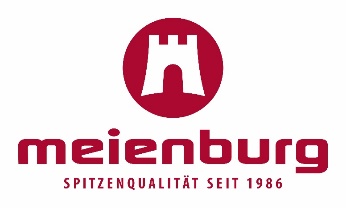 Die Firma Meienburg ruft Produkte zurückIm Rahmen von Eigenuntersuchungen wurde festgestellt, dass einige Chargen Sesamsaat sowie des Produktes Friesen-Müsli Seesucht, in welchem Sesamsaat in geringen Mengen enthalten ist, einen erhöhten Gehalt an Rückständen von Ethylenoxid aufweisen. Ethylenoxid wird unter anderem als Desinfektionsmittel von z.B. Nahrungsmitteln zur Keimreduktion eingesetzt. Nach aktuellem Kenntnisstand wird Ethylenoxid in der EU als gesundheitsschädlich eingestuft. Bitte sehen Sie daher vom Verzehr folgender Produkte ab und bringen Sie diese in die Verkaufsstelle zurück. Dort wird Ihnen der Produktpreis auch ohne die Vorlage des Kassenbons erstattet.Die Ware wurde bundesweit in Supermärkten verkauft.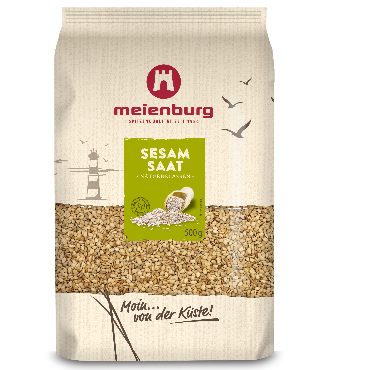 Name:					Meienburg Sesamsaat natur 500g & 1000gEAN-Code: 				4009790008902 & 4009790008919Betroffene Chargen mit Mindesthaltbarkeitsdatum:  	9732		21.09.2021					9537		11.08.2021					9157		02.06.2021					8948		06.04.2021					8934		01.04.2021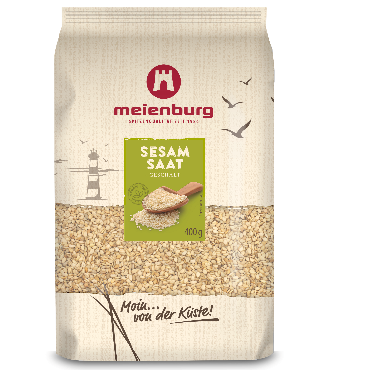 					8737		19.02.2021					8555		21.01.2021Name:					Meienburg Sesamsaat geschält 400g EAN-Code: 				4009790008933Betroffene Charge:  			9198Mindesthaltbarkeitsdatum: 	08.06.2021Name:					Meienburg Friesen-Müsli Seesucht 400g 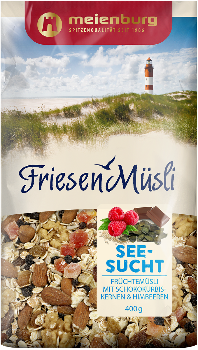 EAN-Code: 				4009790008278Betroffene Charge:  			1217Mindesthaltbarkeitsdatum: 	05.06.2021Dieser Vorfall bezieht sich ausschließlich auf die oben genannten Produkte. Die Firma Meienburg nimmt Produktqualität sehr ernst.Wir entschuldigen uns für die entstandenen Unannehmlichkeiten, die Ihnen dadurch entstehen. Qualität, Sicherheit und Hygiene haben für uns allerhöchste Priorität. Für Rückfragen steht Ihnen unser Team unter der Hotline 04461/986050 und unter der E-Mailadresse info@Meienburg.de zur Verfügung.